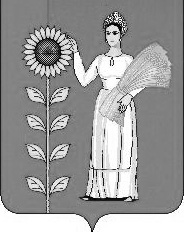 РОССИЙСКАЯ ФЕДЕРАЦИЯ СОВЕТ ДЕПУТАТОВ СЕЛЬСКОГО ПОСЕЛЕНИЯ МАЗЕЙСКИЙ СЕЛЬСОВЕТ ДОБРИНСКОГО МУНИЦИПАЛЬНОГО РАЙОНА ЛИПЕЦКОЙ ОБЛАСТИ20- сессия  VI - созываРЕШЕНИЕ08.06. 2022 г.                с. Мазейка                              № 76-рс Принять Положение «О порядке организации доступа и осуществления контроля  за обеспечением доступа к информации о деятельности органов местного самоуправления сельского поселения Мазейский сельсовет Добринского муниципального района Липецкой области» В соответствии с Федеральными законами № 8-ФЗ от 09.02.2009 г. “Об обеспечении доступа к информации о деятельности государственных органов и органов местного самоуправления», № 131-ФЗ от 06.11.2003 г. “Об общих принципах организации местного самоуправления в Российской Федерации”, учитывая решение постоянных депутатских комиссий и в соответствии с Уставом сельского поселения Мазейский сельсовет,  Совет депутатов сельского  поселения Мазейский сельсоветРЕШИЛ: 1. Утвердить прилагаемое Положение о порядке организации доступа и осуществления контроля за обеспечением доступа к информации о деятельности органов местного самоуправления сельского 	поселения Мазейский сельсовет 	Добринского муниципального района Липецкой области.2. Направить решение главе сельского поселения для подписания и официального обнародования.3. Настоящее решение вступает в силу со дня его официального обнародования.Председатель Совета депутатов сельского поселения                                                А.Н.Никитин Приложение к решению № 76-рс от 08.06.2022 г.ПОЛОЖЕНИЕо порядке организации доступа и осуществления контроля за обеспечением доступа к информации о деятельности органов местного самоуправления сельского поселения Мазейский сельсовет Добринского муниципального района Липецкой области1. Общие положения1.1. Настоящее Положение о порядке организации доступа и осуществления  контроля за обеспечением доступа к информации о деятельности  органов местного самоуправления сельского поселения  Мазейский сельсовет муниципального района Добринского муниципального района Липецкой области (далее – Положение) разработано в соответствии с Федеральными законами  от 09.02.2009 г. № 8-ФЗ  «Об обеспечении доступа к информации о деятельности государственных органов и органов  местного самоуправления»,  от 06.10.2003 г. № 131-ФЗ  «Об общих принципах организации местного самоуправления в Российской Федерации»,  Уставом сельского поселения Мазейский сельсовет муниципального района Добринского района Липецкой области (далее по тексту – сельское поселение), и определяет порядок организации доступа к информации о деятельности органов местного самоуправления сельского поселения  Мазейский  сельсовет Добринского муниципального района Липецкой области район (далее по тексту - ОМСУ).1.2. Основными принципами обеспечения доступа к информации о деятельности ОМСУ являются:а) открытость и доступность информации о деятельности ОМСУ, за исключением случаев, предусмотренных федеральным законодательством;б) достоверность информации о деятельности ОМСУ и своевременность ее предоставления;в) свобода поиска, получения, передачи и распространения информации о деятельности ОМСУ любым законным способом;г) соблюдение прав гражданина на неприкосновенность частной жизни, личную и семейную тайну, защиту их чести и деловой репутации, права организаций на защиту их деловой репутации при предоставлении информации о деятельности ОМСУ;1.3. Доступ к информации о деятельности ОМСУ и ее структурных органов (подразделений) обеспечивается следующими способами:1) обнародование (опубликование) информации в средствах массовой информации;2) размещение информации в сети Интернет, в том числе на официальных сайтах (при их наличии);3) размещение информации в помещениях, занимаемых ОМСУ и в иных отведенных для этих целей местах;4) ознакомление пользователей с информацией в помещениях, занимаемых ОМСУ, а также в сельских библиотеках сельского поселения;5) присутствие граждан (физических лиц), в том числе представителей организаций (юридических лиц), общественных объединений, государственных органов и органов местного самоуправления, на заседаниях коллегиальных органов ОМСУ;6) предоставление пользователям информацией по их запросу информации о деятельности ОМСУ;7) другими способами, предусмотренными законами и муниципальными правовыми актами.2. Обнародование (опубликование) информации в средствах массовой информации2.1. Обнародование (опубликование) информации о деятельности ОМСУ в средствах массовой информации осуществляется в соответствии со статьей 12 Федерального закона от 9.02.2009 г. № 8-ФЗ «Об обеспечении доступа к информации о деятельности государственных органов и органов местного самоуправления».2.2. Официальное обнародование (опубликование) муниципальных нормативных правовых актов ОМСУ осуществляется в соответствии с Федеральным законом «Об общих принципах организации местного самоуправления в Российской Федерации», Уставом сельского поселения.3.Размещение информации в сети Интернет 3.1.Информация о деятельности ОМСУ размещается в сети Интернет на официальном сайте администрации сельского поселения Мазейский сельсовет3.2. Информация о деятельности ОМСУ размещается в сети Интернет в соответствии с Перечнем информации о деятельности ОМСУ размещаемой в сети Интернет, приведенным в приложении к настоящему Положению.3.3. Информация, представленная на официальном сайте круглосуточно доступна пользователям сайта для ознакомления без взимания платы и иных ограничений.4.Размещение информации о деятельности ОМСУ в помещениях, занимаемых указанными органами и иных отведенных для этих целей местах, а также в библиотечных и архивных фондах4.1. Для ознакомления с текущей информацией о деятельности ОМСУ в здании администрации сельского поселения, в который имеется свободный доступ пользователей информацией, иных отведенных для этих целей местах размещаются информационные стенды.4.2. Информация, размещенная в соответствии с п.4.1 содержит:- порядок работы ОМСУ, включая время и место приема граждан (физических лиц), представителей организаций, государственных органов и органов местного самоуправления;- условия и порядок получения информации от ОМСУ;- иные сведения, необходимые для оперативного информирования пользователей информацией.4.3. Ознакомление пользователей с информацией о деятельности ОМСУ, находящейся в библиотечных и архивных фондах, осуществляется в порядке, установленном действующим законодательством.5. Присутствие граждан (физических лиц), в том числе представителей организаций (юридических лиц), общественных объединений, государственных органов и органов местного самоуправления на заседаниях коллегиальных органов ОМСУ5.1. При проведении заседаний коллегиальных органов ОМСУ обеспечивается возможность присутствия на них граждан (физических лиц), в том числе представителей организаций (юридических лиц), общественных объединений, государственных органов и органов местного самоуправления. Присутствие указанных лиц на заседаниях осуществляется в соответствии с регламентами ОМСУ и иными муниципальными правовыми актами.6. Предоставление информации о деятельности ОМСУ по запросу6.1.Пользователь информацией имеет право обращаться в ОМСУ с запросом как непосредственно, так и через своего представителя, полномочия которого оформляются в порядке, установленном законодательством Российской Федерации.6.2. Требования к запросу, рассмотрение запросов, порядок предоставления информации о деятельности ОМСУ по запросу осуществляется в порядке и сроках, установленных ст.18, 19 Федерального закона от 09.02.2009 г. № 8-ФЗ «Об обеспечении доступа к информации о деятельности государственных органов и органов местного самоуправления».  7. Информация о деятельности ОМСУ, доступ к которой ограничен 7.1. Доступ к информации о деятельности ОМСУ ограничивается в случаях, если указанная информация отнесена в установленном федеральным законом порядке к сведениям, составляющим государственную или иную охраняемую законом тайну.7.2. Перечень сведений, относящихся к информации ограниченного доступа, а также порядок отнесения указанных сведений к информации ограниченного доступа устанавливается  федеральным законом. 8. Порядок осуществления контроля за обеспечением доступа к информации о деятельности ОМСУ 8.1. Контроль за обеспечением доступа к информации о деятельности ОМСУ осуществляется главой сельского поселения.8.2. Контроль осуществляется по следующим направлениям и в следующих сроках:а) контроль  за соблюдением своевременности ее размещения и обновления информации о деятельности ОМСУ в сети Интернет – ежемесячно;б) контроль за соблюдением своевременности размещения и обновления информации о деятельности ОМСУ, предоставляемой путем размещения информации на информационных стендах в помещениях, занимаемых администрацией сельского поселения и иных отведенных для этих целей местах – ежемесячно;в) контроль  за соблюдением порядка предоставления информации о деятельности ОМСУ, предоставляемой иными способами – ежемесячно.8.3. При выявлении в ходе осуществления контроля нарушений установленного порядка обеспечении доступа к информации о деятельности ОМСУ, виновные лица несут дисциплинарную, административную, гражданскую и уголовную ответственность в соответствии с действующим законодательством.Решения и действия (бездействия) ОМСУ, их должностных лиц, нарушающие право на доступ к информации о деятельности ОМСУ, могут быть обжалованы в установленном законом порядке. ПриложениеПоложению о порядке организации доступа и осуществления контроля за обеспечением доступа к информации о деятельности органов местного самоуправления сельского поселенияПеречень информации о деятельности органов местного самоуправления сельского поселения, размещаемой в сети Интернет№№п/пСодержание информацииПериодичность размещения информацииСрок обновления информации1.Общая информация об органе местного самоуправления (далее- ОМСУ), в том числе:Общая информация об органе местного самоуправления (далее- ОМСУ), в том числе:Общая информация об органе местного самоуправления (далее- ОМСУ), в том числе:1.1Наименование и структура ОМСУ, почтовый адрес, адрес электронной почты (при наличии), номера телефоновПостоянноВ течение 5-ти рабочих дней с момента информационного события1.2Сведения о полномочиях ОМСУ, задачах и функциях структурных подразделений ОМСУ, а также перечень законов и иных нормативных правовых актов , определяющих эти полномочия, задачи и функцииПостоянноВ течение 5-ти рабочих дней с момента утверждения соответствующего нормативного акта, внесения изменений в акт1.3Сведения о руководителях ОМСУ, структурных подразделенийПостоянноВ течение 5-ти рабочих дней с момента информационного события2.Информация о нормотворческой деятельности ОМСУ, в том числе:Информация о нормотворческой деятельности ОМСУ, в том числе:Информация о нормотворческой деятельности ОМСУ, в том числе:2.1Муниципальные нормативные правовые акты принятые ОМСУ, включая сведения о внесении в них изменений, признании их утратившими силу, признании их судом не действующими, а также сведения о государственной регистрации отдельных муниципальных правовых актов в случаях, установленных законодательством Российской Федерации ЕженедельноЕженедельно каждую пятницу2.2Информация о размещении заказов на поставки товаров, выполнение работ, оказание услуг для муниципальных нужд в соответствии с законодательством Российской Федерации «О размещении заказов на поставки товаров, выполнение работ, оказание услуг для государственных и муниципальных нужд»По мере размещения заказовВ сроки, предусмотренные Федеральным законом от 21.07.2005г. №94-ФЗ «О размещении заказов на поставки товаров, выполнение работ, оказание услуг для государственных и муниципальных нужд»2.3 Информация о проведении конкурсов или аукционов на право заключения договоров, указанных в частях 1 и 3 статьи 17.1 Федерального закона от 26.07.2006г. №135-ФЗ «О защите конкуренции» По мере проведения конкурсовВ сроки, установленные антимонопольным законодательством2.4Административные регламенты, стандарты муниципальных услугПо мере утвержденияВ течение 5-ти рабочих дней с момента утверждения, внесения изменений2.5Формы обращений, заявлений и иных документов, принимаемых ОМСУ к рассмотрению в соответствии с законами и муниципальными правовыми актамиПо мере появления информацииВ течение 5-ти рабочих дней с момента информационного события2.6Порядок обжалования муниципальных правовых актовПостоянноВ течение 5-ти рабочих дней с момента утверждения внесения изменений3.Информация об участии ОМСУ в целевых и иных программахПо мере участия в программахВ течение 10-ти дней с момента наступления события4.Информация о состоянии защиты населения и территорий от чрезвычайных ситуаций и принятых мерах по обеспечению их безопасности, о прогнозируемых и возникших чрезвычайных ситуациях, о приемах и способах защиты населения от них, а также иная информация, подлежащая доведению ОМСУ до сведения граждан и организаций в соответствии с федеральными законами и законами Республики Башкортостан ПостоянноВ течение 5-ти рабочих дней с момента появления информации5.Информация о результатах проверок, проведенных ОМСУ в пределах их полномочий, а также о результатах проверок, проведенных ОМСУ По мере проведения проверокВ течение 20-ти рабочих дней с момента утверждения, соответствующего результата проверки6.Тексты официальных выступлений и заявлений Главы сельского поселенияПо мере появления информацииВ течение 5-ти рабочих дней с момента выступления, заявления7.Статистическая информация о деятельности ОМСУ, в том числе: Статистическая информация о деятельности ОМСУ, в том числе: Статистическая информация о деятельности ОМСУ, в том числе: 7.1Статистические данные и показатели, характеризующие состояние и динамику развития экономической, социальной и иных сфер жизнедеятельности, регулирование которых отнесено к полномочиям ОМСУЕжеквартальноВ течение 20-ти рабочих дней с момента наступления следующего квартала7.2Сведения об использовании ОМСУ выделяемых бюджетных средствЕжеквартальноВ течение 20-ти рабочих дней с момента наступления следующего квартала8.Информация о кадровом обеспечении ОМСУ в том числе:Информация о кадровом обеспечении ОМСУ в том числе:Информация о кадровом обеспечении ОМСУ в том числе:8.1Порядок поступления граждан на муниципальную службуПо мере появления информацииВ течение 5-ти рабочих дней с момента появления информации 8.2Сведения о вакантных должностях муниципальной службы, имеющихся в ОМСУПо мере появления информацииВ течение 5-ти рабочих дней с момента появления информации 8.3Квалификационные требования к кандидатам на замещение вакантных должностей муниципальной службыПо мере появления информацииВ течение 5-ти рабочих дней с момента появления информации8.4Условия и результаты конкурсов на замещение вакантных должностей муниципальной службыПо мере появления информацииВ течение 5-ти рабочих дней с момента появления информации8.5Номера телефонов, по которым можно получить информацию по вопросу замещения вакантных должностей в ОМСУПоддерживаются в актуальном состоянииПо мере появления информации9.Информация о работе ОМСУ с обращениями граждан (физических лиц), в том числе представителей организаций (юридических лиц), общественных объединений, в том числе:Поддерживается в актуальном состоянии1 раз в полугодие 1 февраля и 1 августа9.1Порядок и время приема граждан (физических лиц), в том числе представителей организаций (юридических лиц), общественных объединений, порядок рассмотрения их обращений с указанием актов, регулирующих эту деятельностьПо мере обновления информацииВ течение 5-ти рабочих дней с момента обновления информации9.2Фамилия, имя и отчество должностных лиц, к полномочиям которых отнесены организация приема лиц, указанных в пункте 9.1 Перечня, обеспечение рассмотрения их обращений, а также номер телефона, по которому можно получить информацию справочного характераПо мере обновления информацииВ течение 5-ти рабочих дней с момента обновления информации9.3Обзоры обращений граждан, поступившие в ОМСУ, а также обобщенная информация о результатах рассмотрения этих обращений и принятых мерах Поддерживается в актуальном состоянии1 раз в полугодие 1 февраля и 1 августа